Додаток № 2 до Положення № 299/14 Президента м. Гданська від 12 березня 2014 року в редакції Указу Президента м. Гданська № 597/19 від 18 квітня 2019 рокуЗаява на безкоштовне перевезення дітей та учнів інвалідів маршруткамив рамках системи освітиА. Дані заявника:1Призвіще та ім’я дитини/учня:……………………………………………………………………………….............2. Дата народження дитини/учня: …….. -……… -………….. 3.Місце проживання дитини/учня, ...………………………………………………….…………............(вулиця)(номер дома/мешкання)Адреса для листування:…………………………………………………………………………………………….(вулиця)                             (номер дома/квартири)        ( поштовий код)      ( місто)Контактний телефон: ………………………………………………………………………………..........(заявник або представник)B. Дані представника (застосовується, якщо заявку заповнює представник)1.Призвіще і ім’я представника:..................................................................................................................................2.  Тип представництва:…………………………………………………………………………………………(наприклад батько, законний опікун, працівник соц.служби, адвокат)C.: Навчальний заклад та клас, які відвідує дитина/учень ….................................................................(клас)…………………………………………………………………………………………………………………………….(назва та номер навчального закладу)D. Навчальний заклад та клас, які буде відвідувати дитина/учень:………………..…………............   (клас)……………………………………………………………………………………………………………..……………… (назва і номер навчального закладу)E.Маршрут подорожі дитини/учня у Гданську:з: ……………………..……………………………...до:……………………….……..…………………………….     (місце проживання – вулиця, дім, квартира)                                 (адрес закладу – вулиця, дім, квартира)F. Декларація про тип ортопедичних виробів, необхідних для пересування:…………………………………………………………………………………………………………………….........(наприклад, складний/нескладний ручний візок, електричний інвалідний візок, ходунки, милиці тощо)G.  Заява про очікувані умови транспортування: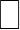 1. Необхідність їзди в інвалідному візку: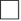 2. Можливість їзди в автокріслі після пересадки з інвалідного візка: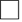 3. Необхідність перевезення коляски в машині (дитина/учень сидить на кріслі):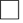 4. Необхідність надання місця для індивідуального опікуна: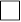 5. Інше: …………………………………………………………………………………………...(наприклад необхідність транспортування складного візка тощо)H. Декларація доданих документів:Копія довідки про інвалідність: Копія рішення про необхідність отримання спеціальної освіти психолого-педагогічної консультації: Копія довідки або рішення суду про призначення опікуна чи працівника соц.служби:4.   Копія довіреностіI. Заява заявника щодо даних, що містяться в заяві:Мені відомо, що настання обставин, що свідчать про невідповідність фактичного та правового статусу інформації, наданої у заяві, може призвести до відхилення заявки або призупинення раніше наданого транспорту.J. Інформація про обробку персональних даних:Беручи до уваги статтю 13 Регламенту (ЄС) 2016/679 Європейського Парламенту та Ради від 27 квітня 2016 року про захист фізичних осіб щодо обробки персональних даних та про вільне переміщення таких даних, а також про скасування Директиви 95/46 / EC (RODO), опублікованому в Офіційному віснику Європейського Союзу № 119/1 від 4 травня 2016 року, у зв'язку з передачею персональних даних, що містяться в заявці, повідомляємо, що: розпорядником персональних даних, що містяться в заяві, є президент міста Гданська з місцем перебування ul. Nowe Ogrody 8/12, 80-803 Gdańsk,контактні дані розпорядника персональних даних:- telefon:   +48 58 323 60 00; fax: +48 58 302 39 41- adres e-mail: umg@gdansk.gda.plконтактні дані уповноваженого із захисту даних:- telefon: +48 58 323 60 00- adres e-mail: iod@gdansk.gda.pl персональні дані будуть оброблятися лише з метою, пов’язаною із запитуваним транспортом, правовою підставою для обробки персональних даних є ст. 9 сек. 2 буква b GDPR у зв'язку з арт. 32 сек. 6 Закону та ст. 39 сек. 4 п. 1, 2 Закону про освіту від 14.12.2016р.   одержувачами персональних даних у розумінні GDPR є інші суб'єкти, які отримують їх з метою транспортування, включаючи, зокрема, обмеженою мірою, Управління громадського транспорту в Гданську та транспортні компанії, які виконують завдання,заявник має право на доступ до персональних даних, наданих у заяві, отримання копії, виправлення, видалення, обмеження обробки,надання персональних даних, що містяться в зверненні, є добровільним, однак відмова в їх наданні унеможливить розгляд заяви,персональні дані, отримані у зв’язку з поданням заяви, зберігатимуться протягом строку, необхідного для надання транспортної послуги, але не довше трьох років з дня подання заяви;заявник не має права заперечувати проти обробки персональних даних,заявник має право подати скаргу до контролюючого органу в розумінні положень GDPR. Наглядовим органом є Голова Управління із захисту персональних даних, скарга подається на умовах, визначених положеннями про захист персональних даних,персональні дані не використовуватимуться для прийняття автоматизованих рішень в окремих випадках, у тому числі для профілювання.Гданьск,  ………………….………………………………………………………(дата)( розбірливий підпис заявника або його представника)Інструкція:Заявки без доданих необхідних документів не розглядаються.Комісія може вимагати надати для перевірки оригінали документів.